Name:_______________________Fluency Check 2Add or Subtract.303 + 251 = ______5555549,208 – 5,107 = ________4,1011,40032,971 + 4,643 = _________37,61470,00035,977 + 41,682 = ___________77,65932,098301,429 – 78,046 = ___________334,099223,383Choice Strategy448,054 + 209,186 = __________657,2404,500437 + 259 = _______65769689,307 – 6,346 = __________82,96190,876695 - 542 = __________3551537,293 + 561 = ________7,8546,2735,259 – 1,739 = ________3,4323,420791 - 438 = ________353525Choice Strategy2,786 + 1,433 = _______4,3994,21976,176 – 46,233 = __________28,94314,987542,711 – 358,525 = ____________84,987184,186Choice StrategyName:_______________________Fluency Check 2Add or Subtract.303 + 251 = ______9,208 – 5,107 = ________32,971 + 4,643 = _________35,977 + 41,682 = ___________301,429 – 78,046 = ___________448,054 + 209,186 = __________437 + 259 = _______89,307 – 6,346 = __________695 - 542 = __________7,293 + 561 = ________5,259 – 1,739 = ________791 - 438 = ________2,786 + 1,433 = _______76,176 – 46,233 = __________542,711 – 358,525 = ____________Closed StrategyName:____________________________Fluency Check 2Add or Subtract   303				9,208				32,971+ 251			       - 5,107			        + 4,643   35,977			301,429			448,054+ 41,682		       -   78,046		      + 209,186   437				89,307			695+ 259			       -   6,346		       - 542  7,293			5,259				791+   561		       - 1,738			       - 438   2,786			76,176			542,711+ 1,433		       - 46,233		       - 358,525    Visual Organization StrategyName:__________________________Fluency Check 2Add or Subtract.303 + 251 = 5549,208 – 5,107 = 4,10132,971 + 4,643 = 37,61435,977 + 41,682 = 77,089Yes/No Strategy301,429 – 78,046 = 265,999448,054 + 209,186 = 657,240437 + 259 = 78489,307 – 6,346 = 82,961695 - 542 = 153Yes/No Strategy7,293 + 561 = 7,8545,259 – 1,739 = 3,520791 - 438 = 2532,786 + 1,433 = 4,21976,176 – 46,233 = 29,943Yes/No Strategy542,711 – 358,525 = 184,186Yes/No Strategy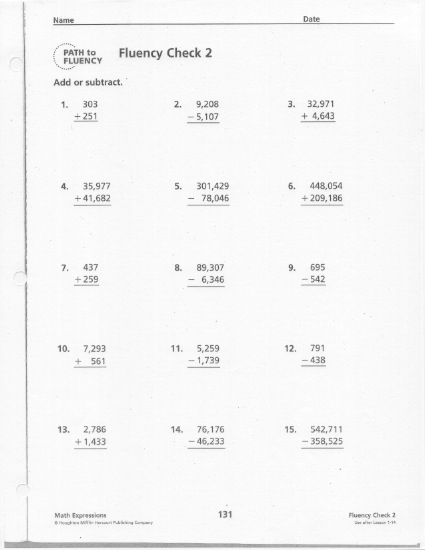 YESNOYESNOYESNOYESNOYESNOYESNOYESNOYESNOYESNOYESNOYESNOYESNOYESNOYESNOYESNO